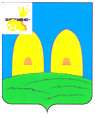 АДМИНИСТРАЦИЯСЫРОКОРЕНСКОГО СЕЛЬСКОГО ПОСЕЛЕНИЯРОСЛАВЛЬСКОГО РАЙОНА СМОЛЕНСКОЙ ОБЛАСТИ                                                    ПОСТАНОВЛЕНИЕот 16.01.2023г.  № 04О внесении  измененийв постановление АдминистрацииСырокоренского сельского поселенияРославльского района Смоленской области от 14.04.2020г. № 53     В соответствии с Приказом министерства транспорта Российской Федерации от 12.11.2007г. № 160 «Об утверждении классификации работ по капитальному ремонту, ремонту и содержанию автомобильных дорог общего пользования и искусственных сооружений на них» постановления Правительства «О классификации автомобильных дорог в Российской Федерации» от 28.09.2009г № 767, постановления Администрации Смоленской области от 06.08.2010г . № 457 «Об  утверждении перечня автомобильных дорог общего пользования регионального и межмуниципального значения Смоленской области»,Администрация Сырокоренского сельского поселения Рославльского района Смоленской областиПОСТАНОВЛЯЕТ:    1. Внести в перечень автомобильных дорог общего пользования местного значения на территории Сырокоренского сельского поселения Рославльского района Смоленской области, утвержденный постановлением Администрации Сырокоренского сельского поселения Рославльского района Смоленской области от  14.04.2020г. № 53 «Об утверждении перечня автомобильных дорог общего пользования местного значения на территории Сырокоренского сельского поселения Рославльского района Смоленской области» в редакции постановления Администрации Сырокоренского сельского поселения Рославльского района Смоленской области от 10.08.2022 г., № 47 следующие изменения: - в строках 44,49,51,52,60,61,77,79,84 слово: «А-101», заменить словом «А-130»;2. Настоящее постановление подлежит размещению на официальном сайте Администрации Сырокоренского сельского поселения Рославльского района  Смоленской области в  информационно-телекоммуникационной сети «Интернет». 3.    Контроль исполнения настоящего постановления оставляю за собой.Глава муниципального образованияСырокоренского сельского поселенияРославльского района Смоленской области                                           Е.И. Хаченкова